	Číslo úkolu ÚZEI 1110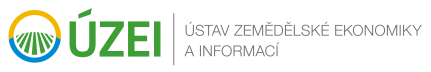 DODATEK Č. 1 KE SMLOUVĚ O DÍLOdle evidence ÚZEI č.  SML0045/2020č. SML0056/2020Čl. ISmluvní strany1.1	Objednatel:Název	Ústav zemědělské ekonomiky a informací	státní příspěvková organizaceSídlo	120 00 Praha 2, Mánesova 1453/75Zastoupen	Ing. Štěpán Kala, MBA, Ph.D., řediteltel. č.	222 725 543IČO	00027251DIČ	CZ00027251 (není plátce DPH)Bankovní spojení	xxxxxxxxxxxxxxxxxPověřený pracovník	xxxxxxxxxxxxxxxxxtel. č.	xxx xxx xxxe-mail	xxxxxxxxxxxxx@uzei.cz(dále jen „objednatel“)1.2	Zhotovitel:Název	EKO-LAB Žamberk spol. s r. o.Sídlo	Zemědělská 1004, 564 01 ŽamberkZapsán v obchodním rejstříku vedeném Krajským soudem v Hradci Králové, oddíl C, vložka 128Zastoupen	Ing. Veronika Římánková, jednatelIČO	13582488DIČ	CZ13582488Bankovní spojení	xxxxxxxxxPověřený pracovník	xxxxxxxxx tel. č.	xxx xxx xxxe-mail	xxxxx@xxxxxxxxxcz(dále jen „zhotovitel“)(objednatel a zhotovitel společně též jako „smluvní strany“ a/nebo jednotlivě jako „smluvní strana“)Čl. II2.1	Smluvní strany uzavřely dne 24. 6. 2020 Smlouvu o dílo č. SML0045/2020, jejímž předmětem je závazek zhotovitele zpracovat pro objednatele dílo – u každého ze 67 zemědělských podniků členů ČSCHMS zabývajících se pastevním odchovem masného skotu v ČR provést odběr jednoho vzorku zeleného krmení (siláže, senáže, sena) pro masný skot, provést laboratorní zpracování vzorků krmení a jejich analýzu a výsledky laboratorního zpracování vzorků krmení a jejich analýzy zpracovat do souboru 67 protokolů (databáze) (dále jen „Smlouva o dílo“).2.2	Z důvodu nemožnosti provést odběr vzorku zeleného krmení od pěti zemědělských podniků členů ČSCHMS, kteří v době plnění této smlouvy již nemají zelené krmení k dispozici, se smluvní strany  dohodly, že text odst. 2.2 článku II Smlouvy o dílo se vypouští a nahrazuje se tímto novým textem:Předmětem této smlouvy o dílo je závazek zhotovitele provést pro objednatele následující dílo:a) 	u každého ze 62 zemědělských podniků (členů ČSCHMS – „Český svaz chovatelů masného skotu) zabývajících se pastevním odchovem masného skotu v ČR, jejichž seznam je uveden v příloze č. 1 této smlouvy, provést odběr jednoho vzorku zeleného krmení (siláže, senáže, sena) pro masný skot (dále také jen „vzorek krmeni“ nebo „vzorky krmení“); b)	provést laboratorní zpracování vzorků krmení a jejich analýzu tak, aby z každého vzorku krmení zhotovitel získal obsahy čtyř významných živin zeleného krmení (sušina, dusíkaté látky, vláknina a popel přepočtený na ukazatel NEL = netto energie laktace);c)	výsledky laboratorního zpracování vzorků krmení a jejich analýzy zpracovat do souboru 62 protokolů (databáze);(dále jen „dílo“). Příloha č. 1 Seznam zemědělských podniků tvoří nedílnou součást smlouvy.2.3	Smluvní strany se dále dohodly, že text odst. 4.1 článku IV Smlouvy o dílo se vypouští a nahrazuje se tímto novým textem:Cena díla se sjednává ve výši  125 407,- Kč (slovy jedno sto dvacet pět čtyři sta sedm korun českých) s DPH (z toho cena bez DPH 103 642 Kč a DPH 21 % ve výši 21 765 Kč). Zhotovitel je plátcem DPH.2.4	Smluvní strany se dohodly, že text Přílohy č. 1 Seznam zemědělských podniků se vypouští a nahrazuje se textem uvedeným v Příloze č. 1 tohoto dodatku. Příloha č. 1 Seznam zemědělských podniků tvoří nedílnou součást tohoto Dodatku č.1.Čl. III3.1	Ostatní ustanovení Smlouvy o dílo tímto Dodatkem č. 1 nedotčená zůstávají v platnosti a beze změn.3.2	Tento Dodatek č.1 nabývá platnosti dnem podpisu oprávněných zástupců obou smluvních stran a účinnosti dnem jeho uveřejnění prostřednictvím registru smluv dle zákona č. 340/2015 Sb., o registru smluv. Uveřejnění tohoto Dodatku č. 1 ve smyslu předchozí věty provede objednatel.3.3	Tento Dodatek č. 1 je sepsán ve čtyřech vyhotoveních, z nichž obě smluvní strany obdrží po dvou.3.4	Smluvní strany prohlašují, že tento Dodatek č. 1 ke Smlouvě o dílo byl sjednán na základě jejich pravé, vážné a svobodné vůle, že si jeho obsah přečetly, bezvýhradně s ním souhlasí, považují jej za zcela určitý a srozumitelný, což níže stvrzují svými vlastnoručními podpisy.Příloha č. 1 – Seznam zemědělských podnikůV Praze dne 29.7.2020V Žamberku dne 29.7.2020Ústav zemědělské ekonomiky a informacíEKO-LAB Žamberk spol. s r. o.Ing. Štěpán Kala, MBA, Ph.D., ředitelIng. Veronika Římánková, jednatelpodpis objednatelepodpis zhotovitele